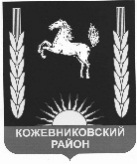 АДМИНИСТРАЦИЯ    кожевниковского   районараспоряжение________________                                                                                                                                         №_______с. Кожевниково   Кожевниковского района   Томской областиО внесении изменений в распоряжение  Администрации Кожевниковского района от 04.10.2017  № 532-рО внесении изменений в распоряжение  Администрации Кожевниковского района от 04.10.2017  № 532-р            Согласно  ст. 36 Федерального закона  от 06.10.2003 № 131-ФЗ «Об общих принципах организации  местного самоуправления в Российской Федерации», Положения  о порядке  проведения конкурса по отбору  кандидатур на должность Главы Уртамского  сельского поселения (утв. решением Совета Уртамского сельского поселения  от 28.07.2017 № 85),  в связи со служебной командировкой и  заявлением о самоотводе назначенного члена конкурсной комиссии, внести изменения в распоряжение Администрации Кожевниковского района от 04.10.2017 № 532-р «О назначении членов конкурсной комиссии по отбору кандидатур на должность Главы Уртамского сельского поселения» :          1.Исключить  из  персонального состава конкурсной комиссии по отбору кандидатур на должность Главы Уртамского сельского поселения  Цареву М.А., начальника отдела образования Администрации Кожевниковского района;          2. Ввести в состав конкурсной комиссии по отбору кандидатур на должность Главы Уртамского сельского поселения Емельянова А.М., Главу Кожевниковского района            3. Разместить распоряжение на официальном сайте муниципального образования Кожевниковский район.         4. Распоряжение вступает в силу с даты его подписания.         5.Контроль за исполнением  настоящего распоряжения  оставляю за  собой.Бирюкова И.А.838244 (22345)            Согласно  ст. 36 Федерального закона  от 06.10.2003 № 131-ФЗ «Об общих принципах организации  местного самоуправления в Российской Федерации», Положения  о порядке  проведения конкурса по отбору  кандидатур на должность Главы Уртамского  сельского поселения (утв. решением Совета Уртамского сельского поселения  от 28.07.2017 № 85),  в связи со служебной командировкой и  заявлением о самоотводе назначенного члена конкурсной комиссии, внести изменения в распоряжение Администрации Кожевниковского района от 04.10.2017 № 532-р «О назначении членов конкурсной комиссии по отбору кандидатур на должность Главы Уртамского сельского поселения» :          1.Исключить  из  персонального состава конкурсной комиссии по отбору кандидатур на должность Главы Уртамского сельского поселения  Цареву М.А., начальника отдела образования Администрации Кожевниковского района;          2. Ввести в состав конкурсной комиссии по отбору кандидатур на должность Главы Уртамского сельского поселения Емельянова А.М., Главу Кожевниковского района            3. Разместить распоряжение на официальном сайте муниципального образования Кожевниковский район.         4. Распоряжение вступает в силу с даты его подписания.         5.Контроль за исполнением  настоящего распоряжения  оставляю за  собой.Бирюкова И.А.838244 (22345)